Р А С П О Р Я Ж Е Н И Еот 26.12.2017  № 2787-рг. МайкопО предоставлении разрешения на отклонение от предельныхпараметров разрешенного строительства объекта капитальногостроительства по ул. Верещагина, 158 ст. ХанскойГражданка Сигута Любовь Николаевна обратилась в Комиссию по подготовке проекта Правил землепользования и застройки муниципального образования «Город Майкоп» с заявлением о предоставлении разрешения на отклонение от предельных параметров разрешенного строительства объектов капитального строительства – для реконструкции индивидуального жилого дома по ул. Верещагина, 158 ст. Ханской на расстоянии 1 м от границы земельного участка по ул. Верещагина, 156                 ст. Ханской и по красной линии ул. Верещагина ст. Ханской. В соответствии с действующим законодательством проведены публичные слушания по проекту распоряжения Администрации муниципального образования «Город Майкоп» «О предоставлении разрешения на отклонение от предельных параметров разрешенного строительства объекта капитального строительства по ул. Верещагина, 158 ст. Ханской» (заключение о результатах публичных слушаний опубликовано в газете «Майкопские новости» от 12.12.2017 №№ 721-723).В соответствии со статьей 40 Градостроительного кодекса Российской Федерации, Уставом муниципального образования «Город Майкоп» и Протоколом заседания Комиссии по подготовке проекта Правил землепользования и застройки муниципального образования «Город Майкоп» от 26.10.2017 № 56:1. Предоставить Сигута Л.Н. разрешение на отклонение от предельных параметров разрешенного строительства объектов капитального строительства – для реконструкции индивидуального жилого дома по ул. Верещагина, 158 ст. Ханской на расстоянии 1 м от границы земельного участка по ул. Верещагина, 156 ст. Ханской и по красной линии ул. Верещагина ст. Ханской.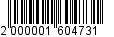 2. Управлению архитектуры и градостроительства муниципального образования «Город Майкоп» внести соответствующее изменение в информационную систему обеспечения градостроительной деятельности муниципального образования «Город Майкоп».3. Опубликовать настоящее распоряжение в газете «Майкопские новости» и разместить на официальном сайте Администрации муниципального образования «Город Майкоп».	4. Распоряжение «О предоставлении разрешения на отклонение от предельных параметров разрешенного строительства объекта капитального строительства по ул. Верещагина, 158 ст. Ханской» вступает в силу со дня его опубликования.И.о. Главы муниципального образования «Город Майкоп»                                                                           А.Л. ГетмановАдминистрация муниципального 
образования «Город Майкоп»Республики Адыгея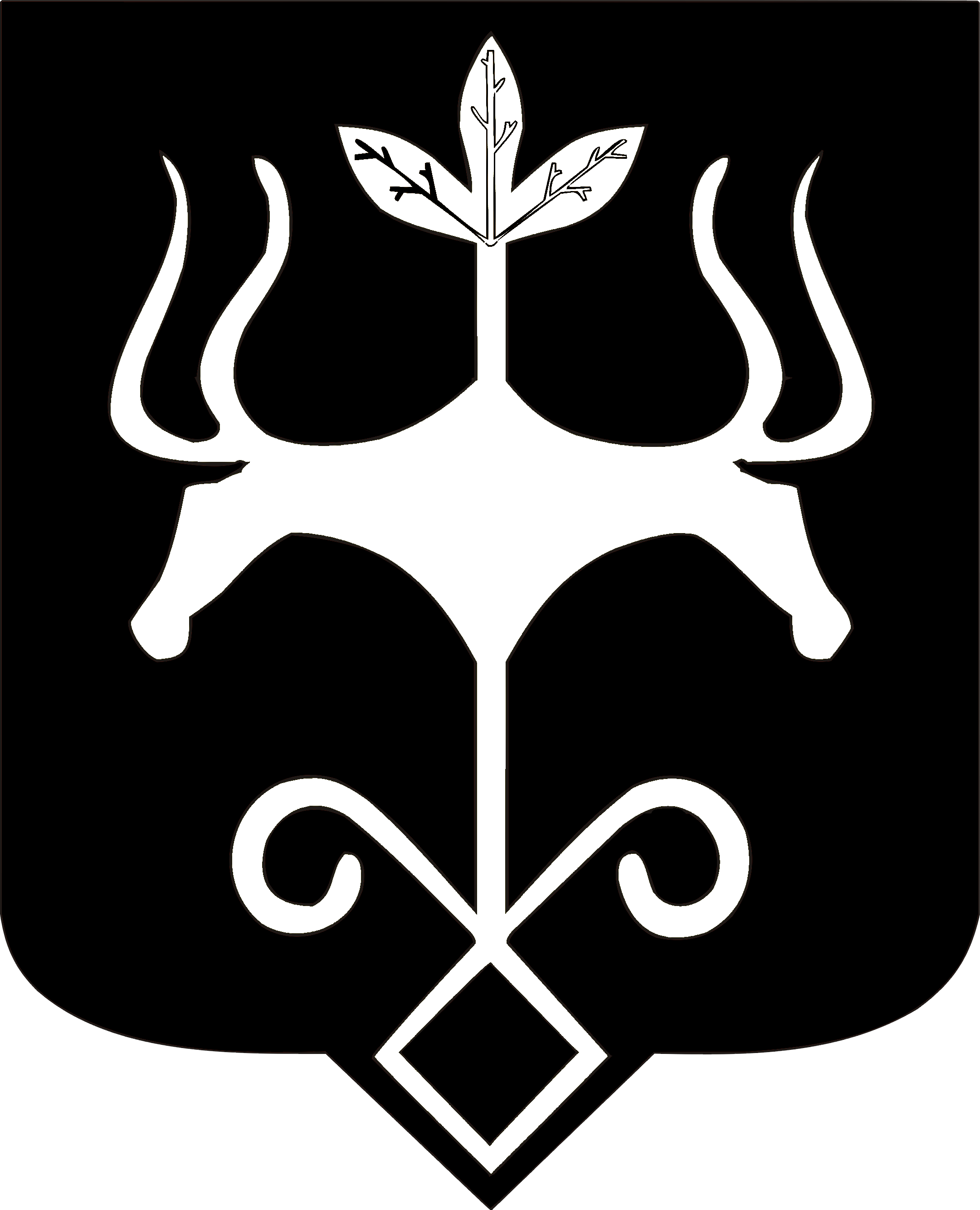 Адыгэ Республикэммуниципальнэ образованиеу
«Къалэу Мыекъуапэ» и Администрацие